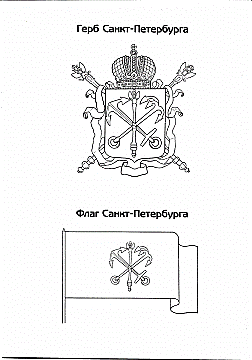 ПРАВИТЕЛЬСТВО САНКТ-ПЕТЕРБУРГАКОМИТЕТ ПО ОБРАЗОВАНИЮСанкт-Петербургское государственное бюджетное профессиональное образовательное учреждение «Радиотехнический колледж»                                               Утверждаю:Председатель педагогического совета                                                                  Директор СПб ГБ ПОУ                                                                             «Радиотехнический колледж»_________________М.Г. Добрякова                                                                31 августа 2018 годРассмотрено на педагогическом советеСПб ГБ ПОУ «Радиотехнический колледж»Протокол № 1 от 31.08.2018 годаКомплексный план работыСПб ГБ ПОУ «Радиотехнический колледж» на 2018-2019 учебный годСанкт-Петербург 2018 годАнализ работы Колледжа за 2017-2018 учебный годВ своей работе «Радиотехнический колледж» руководствуется основными концептуальными документами, определяющими пути развития российского образования, науки и молодежной политики, таких как:Конституция РФ;Конвенция «О правах ребенка»;Федеральный закон от 29.12.2012 № 273-ФЗ «Об образовании в Российской Федерации»;Федеральный закон от 24.07.1998 г. № 124-ФЗ «Об основных гарантиях прав ребенка в Российской Федерации» (с изменениями и дополнениями);Федеральный закон РФ от 17.06.1999 г. № 181-ФЗ «Об основах охраны труда в Российской Федерации» (с изменениями от 20 мая 2002 г. 10 января 2003 г., 9 мая 2005г.);Национальная доктрина образования в РФ до 2025 г.;План деятельности Министерства образования и науки Российской Федерации на 2013-2018 годы;Стратегия развития науки и инновации в РФ на период до 2020 г.;Концепция государственной молодежной политики в Российской Федерации;Декларация прав Российской молодежи в XXI веке;Концепция патриотического воспитания граждан Российской Федерации;Постановление Правительства РФ от 24 декабря 2008 г. № 1015 «О правилах участия объединений работодателей в разработке и реализации государственной политики в области профессионального образования»;Постановление Правительства РФ от 21 марта 2011 г. № 184 «Положение о государственной аккредитации образовательных учреждений и научных организаций»;Приказ Министерства образования и науки РФ от 24 марта 2010 г. № 209 «О порядке аттестации педагогических работников государственных и муниципальных образовательных учреждений»;Программа развития колледжа на 2016-2020 гг.Годовой план колледжа за 2017-2018 учебный год выполнен.Педагогический коллектив в течение учебного года работал над проблемами:Проведение процедуры лицензирования по специальностям СПО, входящей в ТОП-50 УК 09.00.00 Информатика и вычислительная техника 09.02.07 Информационные системы и программирование, УК 11.00.00 Электроника, радиотехника и системы связи по направлению подготовки 11.02.16 Монтаж, техническое обслуживание и ремонт электронных приборов и устройств.Целенаправленное развитие творческих способностей, обучающихся через организацию научно-исследовательской работы и технического творчества студентов;Подготовка студентов для участия в движении Молодые профессионалы;Аттестация педагогических кадров, курсовая подготовка;Переход на профессиональные стандарты в сфере образования.Проблемы рассматривались на заседаниях Методического, Педагогического советов колледжа. Педагогический коллектив колледжа активно участвовал в реализации вопросов, касающихся учебной, методической, научно-исследовательской, воспитательной работы и практического обучения студентов.Главной задачей педагогического коллектива колледжа было совершенствование основных профессиональных образовательных программ по реализуемым профессиям и специальностям в соответствии с ФГОС СПО.Коллектив в отчетном году показал следующие положительные результаты:в 2018 году колледж прошел процедуру лицензирования по двум специальностям входящей в ТОП-50 УК 09.00.00 Информатика и вычислительная техника 09.02.07 Информационные системы и программирование, УК 11.00.00 Электроника, радиотехника и системы связи по направлению подготовки 11.02.16 Монтаж, техническое обслуживание и ремонт электронных приборов и устройств, и программе подготовке квалифицированных рабочих, служащих 09.01.01 «Наладчик программного и аппаратного обеспечения»;студенты колледжа приняли участие в региональном чемпионате WorldSkills по компетенциям: «Веб-дизайн и разработка» - 1 место, Глазырин Роман; «Программное решение для бизнеса» - Брянцев Максим, 2 место; «Сетевое и системное администрирование» - 3 место, Поленов Дмитрий;студенты колледжа приняли участие в региональном этапе Всероссийской олимпиады профессионального мастерства, в номинации «Радиотехника и электроника» наши студенты заняли 3 командное место и Шевченко Денис занял 3место в личном первенстве;студенты приняли активное участие во Всероссийской олимпиаде по общеобразовательным предметам среди СПО, математика – 1 место, химия – 1 место;в 2017-18 учебном году с целью активизации учебно-исследовательской и проектной деятельности студентов активно проводилась работа по созданию условий для участия студентов в научно-практических конференциях и фестивалях «Молодежь и техника» - в котором наши ребята заняли призовые места в номинации «Радиоэлектроника»;в течение всего учебного года в учебно-производственных мастерских Колледжа в период производственной практики учащимися Колледжа выполнялись заказы от предприятий ООО «ПФ «Аналитик», ЗАО «Научно-производственное предприятие «Электронстандарт», ООО «ПК АКТЕЙ»;в марте 2018 года были организованы конкурсы профессионального мастерства по профессиональному модулю «Выполнение монтажа и сборки РЭА» в укрупненной группе профессий и специальностей 11.00.00 «Электроника, радиотехника и системы связи»;по результатам итоговой аттестации выпущено 162 человека, качество профессиональной подготовки (78%), 19 красных дипломов.в 2017-2018 учебном году прошли аттестацию 10 педагогических работников колледжа;курсовую подготовку и переподготовку прошли 23 преподавателя и мастера производственного обучения;в колледже аккредитован СЦК по компетенции «Веб-дизайн и разработка» WorldSkills Russia;проведены ежегодные научно-практические конференции «Эйлеровские чтения» и «Старт в науку», с участием работодателей и студентов колледжа «Судостроения»;проведено мероприятие «Хакатон: автоматизация управленческих задач на предприятии» 4 мая 2018 в СПБ ГБПОУ «Радиотехнический колледж» с участием представителей компаний АО «Региональный информационно-вычислительный центр «Пулково», «BT Logistics», ООО «Неоком Софтвеа», «IT-works». Процент качества знаний по дисциплинам общепрофессионального и профессионального цикла за весь учебный год составляет 77,4%, что больше прошлогоднего результата на 1,5% полугодие – 60,25 %полугодие - 83,6%С целью развития социального партнерства между СПБ ГБПОУ «Радиотехнический колледж» и предприятиями города для расширения баз прохождения производственной практики и трудоустройства выпускников за 2017/2018 учебный год были заключены договоры о сотрудничестве с новыми предприятиями:ООО «Луч»ООО «ПФ АНАЛИТИК»ООО «НПК Морсвязьавтоматика»АО «НПП «Сигнал»ЗАО «НПП «ЭЛЕКТРОНСТАНДАРТ»ООО «Транспласт»ООО «Балт-Систем»ФГУП «ГосНИИПП»Обучающие отделения «Основного образования успешно сдали основной государственный экзамен. 92% (44 человека) обучающихся получили аттестат об Основном общем образовании, 8% (4 человека – отправлены на пересдачу экзаменов в дополнительный период в сентябре).За 2017-2018 год учебно-воспитательным отделом реализованы мероприятия согласно плану воспитательной работы. Профориентационная работа ведется по нескольким направлениям: проведение Дней открытых дверей, участие в ярмарках, «Днях абитуриента», презентация колледжа в школах и учреждениях образования и культуры города. Студенческое самоуправление представлено в виде Старостата. Старостат осуществляет деятельность, направленную на взаимодействие администрации колледжа и студенческого коллектива. Заседания проводятся ежемесячно.Спортивно-массовая работа в колледже реализована по нескольким направлениям: участие в традиционной Спартакиаде образовательных учреждений СПО Санкт-Петербурга (волейбол, баскетбол, легкая атлетика); участие в городских соревнованиях по мини-футболу и легкой атлетике, баскетболу, гиревому спорту, плаванию, настольному теннису, академической гребле. За 2017-2018 год в колледже проведены: спартакиада «Новичок» для групп первого курса; спортивные состязания среди студентов по зимним и летним видам спорта, месячник спортивно-массовой работы, военно-спортивная эстафета, спортивный праздник, посвященный Дню защиты детей, традиционный турнир по волейболу и гребле среди студентов колледжа. Студенты систематически занимают призовые места на городских и региональных соревнованиях. Социальная работа направлена на предоставление мер социальной поддержки отдельным категориям студентов – детям-сиротам и опекаемым, лицам из числа детей сирот и опекаемых, инвалидам, лицам, имеющим право на получение государственной социальной помощи. Проводится комплекс мер, направленных на снижение уровня преступности и правонарушений среди несовершеннолетних. В течение года организованы экскурсии для студентов по достопримечательностям Санкт-Петербурга.Колледж выполняет требования, предусмотренные лицензией в соответствии с фактическими условиями.Система управления качеством в колледже функционирует в соответствии с требованиями к организации учебного процесса и контролю качества, предъявляемыми к образовательному учреждению нормативно-правовой документацией государственных органов управления образованием.В целях обеспечения функционирования образовательного учреждения, его служб и подразделений в колледже разработаны локальные нормативные акты.В ходе подготовки к формированию плана работы проведен - анализ по состоянию всех видов деятельности на 01.06.2018 года, из которого можно сделать следующий вывод:1. Тематика педагогических советов и заседаний методического совета отражает основные проблемные вопросы организации образовательного процесса.2. Система проводимых мероприятий позволяет эффективно решать учебно-методические задачи.3. Основные направления проводимого внутриколледжного контроля показало положительную динамику качества оказания образовательных услуг.4. Все рекомендации по устранению и коррекции недостатков, выводы представляются на административных совещаниях при директоре, рассматриваются на заседаниях ПЦК, совещаниях мастеров производственного обучения. Наличие обратной связи позволяет оперативно исправить выявленные недостатки, что повышает результативность работы колледжа.При этом были выявлены сильные и слабые стороны, возможности и угрозы, а также намечены приоритетные направления развития деятельности колледжа на следующий учебный год.Основные направления деятельности педагогического коллективана 2018-2019 учебный годРеализация Федеральных государственных образовательных стандартов;Сохранение контингента студентов;Информатизация обучения и внедрение новых информационных технологий в учебный процесс;Развитие и открытие СЦК по компетенции «Программное решение для бизнеса», «Веб-разработка» WorldSkillsRussia;Организация площадки и участие Чемпионате WorldSkillsRussia по 4 компетенциям;Организация проведения конференций, конкурсов, олимпиад с целью развития и совершенствования научно-методической работы преподавателей и активизации познавательной деятельности студентов;Участие в международном проекте по организации международного сотрудничества с Австрийской республикой в области разработки новых педагогических подходов по организации образовательного процесса;Разработка и апробация демонстрационного экзамена по специальности 09.02.03 Программирование в компьютерных системах по компетенции «Веб-разработка»Разработка новых подходов к трудоустройству выпускников колледжа;Активизация развития форм патриотического, нравственного и физического воспитания учащихся, усиление пропаганды здорового образа жизни;Активизация и развитие форм работы с детьми-сиротами и лицами, оставшимися без попечения родителей;Совершенствование материально-технической базы колледжа в соответствии с требованиями ФГОС и Программы модернизации колледжа;Расширение сферы деятельности дополнительного образования, разработка методических материалов и программ;Пополнение и обновление библиотечного фонда в соответствии с требованиями ФГОС.Цель и задачиСтратегическая цель: подготовка высококвалифицированных специалистов среднего звена и рабочих кадров в направлении Электроники и IT-технологий в соответствии с потребностями экономики Санкт-Петербурга.Основной задачей в сфере развития среднего профессионального образования в Колледже должна стать задача по достижению высокого качества подготовки выпускников за счет внедрения ФГОС СПО, соответствующих современным стандартам и передовым технологиям (в т.ч. профессиональным стандартам и требованиям Ворлдскиллс Россия), включающим проведение демонстрационного экзамена в рамках государственной итоговой аттестации. Основная цель работы колледжа на 2018-2019 учебный год: Подготовка квалифицированных, конкурентоспособных рабочих, служащих и специалистов среднего звена в условиях эффективной реализации ФГОС, внедрения требований профессиональных стандартов; повышение уровня профессиональной компетентности педагогических работников.Задачи:Развитие в Колледже современной инфраструктуры подготовки высококвалифицированных специалистов и рабочих кадров в соответствии с современными стандартами и передовыми технологиями в области Электроники и IT-технологий.Формирование кадрового потенциала Колледжа для проведения обучения и оценки соответствующей квалификации выпускников по стандартам Ворлдскиллс.Создание современных условий для реализации основных профессиональных образовательных программ СПО ТОП-50, а также программ профессиональной подготовки и дополнительных профессиональных образовательных программ в области Электроники и IT-технологий.Интернационализация среднего профессионального образования в рамках развития международного сотрудничества и обмена студентами.Обеспечение трудоустройства выпускников по полученной специальности в первый год после окончания Колледжа.Обеспечение доступности среднего профессионального образования для различных категорий граждан, его популяризация и увеличение контингента обучающихся по программам среднего профессионального образования в Колледже.Решение данных задач будет осуществляться через работу: педагогического совета, который рассматривает и обсуждает концепции развития колледжа, осуществляет обсуждение планов учебно-производственной, методической, воспитательной, профориентационной, опытно-экспериментальной работы ОУ в целом и его структурных подразделений в отдельности, плана развития и укрепления учебно-производственной и материально-технической базы колледжа, вопросы совершенствования педагогических технологий и методов обучения, вопросы аттестации и повышения квалификации педагогических работников, состояние и итоги профессионального обучения студентов; методического совета, который утверждает основные направления учебно-методической работы колледжа и методических объединений; координирует деятельность методических объединений, библиотеки и педагогических работников в области учебно-методической работы в условиях реализации федеральных государственных образовательных стандартов и организации образовательного процесса; рассматривает и анализирует содержания основных профессиональных образовательных программ учреждения, методических и других материалов; организует работу по комплексному учебно-программному и учебно-методическому обеспечению учебных дисциплин и профессиональных модулей, курсовому и дипломному проектированию, учебной/производственной практике, государственной итоговой аттестации; определяет и внедряет оптимальные формы и средств контроля знаний и профессиональных компетенций студентов при организации текущей, промежуточной и государственной (итоговой) аттестации студентов; предметных цикловых комиссий (ПЦК), совещания мастеров производственного обучения, которые рассматривают вопросы по повышению уровня учебно-воспитательной работы, посещаемости и качества знаний студентов, организуют обмен опытом, внедрение передового педагогического опыта и достижений педагогической науки, обсуждают наиболее трудные разделы и темы новых рабочих программ, контролирует подготовку фонда оценочных средств для проверки знаний студентов, обсуждают результаты контрольных работ, экзаменов, разрабатывают рекомендации по повышению качества знаний студентов;совета профилактики, который оказывает содействие обучающимся Колледжа в реализации и защите их прав и законных интересов; обеспечивает взаимодействие Колледжа с субъектами профилактики и другими организациями по вопросам профилактики безнадзорности и правонарушений, защиты прав и интересов детей; осуществляет комплекс мероприятий по профилактике и предупреждению правонарушений среди обучающихся; организует просветительскую деятельность среди участников образовательного процесса;рабочих групп педагогов, которые создаются в целях реализации проектной деятельности Колледжа и внедрения новых элементов содержания образования и систем воспитания, педагогических технологий, учебно-методических и учебно-лабораторных комплексов, форм, методов и средств обучения;Циклограмма проведения основных мероприятийПлан работы педагогического советаПлан работы методического советаОрганизация учебно-производственного процесса.Цель – повышение доступности, эффективности и современного качества профессиональной подготовки специалиста, ориентированное на требования образовательной среды и рынка труда, реализация ФГОС СПО с учетом требований профессиональных стандартов, методики WorldSkills.Задачи:1. Планирование и организация учебно-производственной работы в соответствии с требованиями ФГОС СПО.2. Актуализация методического обеспечения учебно-производственного процесса в соответствии с обновляющейся нормативно-правовой базой, а также требованиями современного производства, работодателей.3. Совершенствование материально-технической базы учебно-производственного процесса, а также безопасной производственной среды.4. Повышение эффективности учебно-производственной работы в части производства полезной продукции, оказания услуг населению и юридическим лицам по направлениям деятельности колледжа и соответствующим профилям подготовки специалистов.5. Содействие трудоустройству выпускников и лиц с ОВЗ в рамках организации производственных практик.6. Продолжение работы по повышению качества преподавания учебной и производственной практики по всем профессиям и специальностям.7. Создание условий для организации вариативного и индивидуального образования; 8. Увеличение программ дополнительного образования, в соответствии с потребностями рынка труда; Направления деятельности:1. Организация учебной и производственной практики.2. Организация производственной практики в условиях производства.3. Подготовка и проведение аттестации по производственному обучению и производственной практике.4. Создание необходимого материально-технического оснащения мастерских и лабораторий оборудованием, материалами, инструментами.5. Работа по трудоустройству выпускников и лиц с ОВЗ.6. Улучшение качества планирования учебно-производственного процесса.7. Участие в разработке и внедрении инновационных программ.8. Контроль за соответствием выполняемых учебно-производственных работ обучающимися на учебной и производственной практике.9. Организация системы работы по подготовке обучающихся к участию в региональных конкурсах профессионального мастерства и национальных Чемпионатах по профессиональным компетенциям WorldSkills Russia, Abilympics10. Организация системы работы по подготовке обучающихся к участию в Демонстрационном экзамене.Организация учебно-методической работыЕдиная методическая тема на 2018-2019 учебный год: совершенствование программного и методического обеспечения по профессиям и специальностям колледжа в соответствии с требованиями ФГОС и профессиональными стандартами. Цель методической работы колледжа: осуществление комплекса мероприятий, направленных на обеспечение повышения качества профессионального образования через развитие профессионального потенциала педагогов и информационно-методическое обеспечение образовательного процесса, с учетом требований работодателей и современных тенденций в области Электроники и IT-технологий.Задачи: актуализация образовательных программ в соответствии с ФГОС СПО, профессиональными стандартами и с учетом требований WorldSkills Russia;реализация новых ФГОС СПО ТОП-50 по программам подготовки специалистов среднего звена; разработка программной учебной документации по обеспечению реализации новых ОПОП: специальностям «Сетевое и системное администрирование», «Информационные системы и программирование»;организация работы по дальнейшему введению демонстрационного экзамена по стандартам WorldSkills Russia;организация системы работы по подготовке обучающихся к участию в региональных конкурсах профессионального мастерства и национальных Чемпионатах по профессиональным компетенциям WorldSkills Russia;развитие инновационной деятельности коллектива, проектной исследовательской деятельности преподавателей и обучающихся, имеющей практическое назначение, в соответствии с региональными потребностями; активизировать работу по накоплению библиотечного фонда колледжа учебными пособиями по дисциплинам и междисциплинарным курсам (электронный вид); планирование цикла открытых уроков (практических занятий) по особо актуальным вопросам педагогических умений; обобщение и распространение передового педагогического опыта; организация, разработка, рецензирование и подготовка учебно-методической продукции (документация, образовательные программы, пособия);организация повышения квалификации педагогов в различных формах: самообразование, семинары, вебинары, курсовая подготовка, стажировка.Направления деятельностиУчебно-методическое обеспечение учебного процесса:- разработка комплексного учебно-методического обеспечения образовательного процесса;- создание единой методической базы образовательного процесса.Обобщение и распространение педагогического опыта:- заседания педагогических советов;- заседания МС;- открытые уроки, декады предметных цикловых комиссий;- участие преподавателей в работе научно-практических конференций;- работа в рамках МЦК.Внедрение инновационных форм и методов обучения:- овладение новыми технологиями, формами, методами обучения;- апробация и внедрение инновационных технологий.Повышение квалификации и творческого потенциала педагогических кадров:- курсы повышения квалификации;- стажировки на предприятиях;- научно-практические конференции;- методические семинары;- конкурсы профессионального мастерства;- методическое самообразование.Организация инновационной деятельности.Организация проектной деятельности 9.1. Международный проект с Австрийской республикой в части развития предпринимательских навыков и компетенцийЦель проекта: реализация раздела 4 Программы Модернизации Колледжа: Интернационализация среднего профессионального образования и развитие международного сотрудничества в рамках Австрийского проекта.9.2. Демонстрационный экзаменЦель проекта: реализация раздела 1 Программы Модернизации Колледжа: Создание и оснащение центров проведения демонстрационного экзамена, в том числе по профессиям и специальностям из перечня ТОП- 50, с внесением результатов демонстрационного экзамена в единую информационную платформу;реализация раздела 2 Программы Модернизации Колледжа: Формирование сообщества экспертов, прошедших обучение в Академии Ворлдскиллс для организации и проведения демонстрационных экзаменов и региональных чемпионатов по профессиональному мастерству «Молодые профессионалы» (Ворлдскиллс Россия)9.3. Профессиональные конкурсыЦель проекта: реализация раздела 1 Программы Модернизации Колледжа: Создание и оснащение центров проведения демонстрационного экзамена, в том числе по профессиям и специальностям из перечня ТОП- 50, с внесением результатов демонстрационного экзамена в единую информационную платформу.9.4. Дистанционное обучениеЦель проекта: создание электронной информационно-образовательной среды, в том числе для реализации программ дополнительного профессионального образования.9.5. ИнформатизацияЦель проекта: формирование открытых и общедоступных информационных ресурсов, содержащие информацию о деятельности Колледжа.9.6. Научно-практическая конференцияЦель проекта: развитие и совершенствование научно-методической работы преподавателей и активизации познавательной деятельности студентов.9.7. Научно-методическаяЦель проекта: обобщение и распространение передового педагогического опыта.9.8. Общее образование: 9 классыЦель проекта: создание психолого-педагогических условий для подготовки обучающихся к итоговой государственной аттестации в форме ОГЭ.9.9. ТрудоустройствоЦель проекта: Реализация раздела 3 Программы Модернизации Колледжа: Реализация механизма содействия трудоустройству выпускников по полученной профессии или специальности, обеспечивающее приоритетное трудоустройство в первый год после окончания ПОУ.9.10. Я-лидерЦель проекта: развитие способности обучающихся самостоятельно определять задачи профессионального и личностного развития, заниматься самообразованием.9.11. ПрофориентацияЦель проекта: реализация раздела 1 Программы модернизации Колледжа: Актуализация кадровой потребности отраслей экономики субъектов Российской Федерации в разрезе профессий и специальностей среднего профессионального образования, в том числе из перечней ТОП- 50 и ТОП – Регион.Организация воспитательной работы Основная цель воспитательной работы в колледже – совершенствование системы взаимодействия всех участников учебно-воспитательного пространства для личностного и профессионального формирования выпускников, сочетающих в себе глубокие профессиональные знания и умения, высокие духовно-нравственные и патриотические качества, обладающих правовой и коммуникативной культурой, способных к творческому самовыражению и активной гражданской позиции.Для решения поставленной цели необходимо решение следующих задач:изучить индивидуально-психологические особенности личности студентов колледжа;изучить межличностные и межгрупповые взаимоотношения студентов и педагогов колледжа;сформировать у студентов общечеловеческие ценности, целостное представление о процессах и явлениях, происходящих в природе и обществе, активность и культуру поведения в природной среде;привить культуру общения в обществе и в семье;формировать патриотические чувства, понятие о чести, любовь к Родине, уважение к защитникам Отечества;повысить культуру здорового образа жизни и самосохраняющих стратегий поведения;проводить работу по формированию законопослушного поведения студентов;повысить уровень полового воспитания, ценности брака и семьи – профилактика несовершеннолетнего материнства, венерических заболеваний;создание психологической среды для сохранения и укрепления духовно-нравственного здоровья студентов колледжа.Направления работы:Воспитание гражданственности, патриотизма, уважения к правам, свободам и обязанностям человека. Ценности: любовь к России, к своему народу, к своей малой родине; служение Отечеству; правовое государство; гражданское общество; долг перед Отечеством, старшими поколениями, семьей; закон и правопорядок; межэтнический мир; свобода и ответственность; доверие к людям. Воспитание нравственных чувств и этического сознания. Ценности: нравственный выбор; смысл жизни; справедливость; милосердие; честь; достоинство; любовь; почитание родителей; забота о старших и младших; свобода совести и вероисповедания. Представления о вере, духовности, религиозной жизни человека и общества, религиозной картине мира. Воспитание трудолюбия, творческого отношения к учению, труду, жизни. Ценности: трудолюбие; творчество; познание; истина; созидание; целеустремленность; настойчивость в достижении целей; бережливость. Воспитание ценностного отношения к природе, окружающей среде (экологическое воспитание). Ценности: жизнь; родная земля; заповедная природа; планета Земля. Воспитание ценностного отношения к прекрасному, формирование представлений об эстетических идеалах и ценностях (эстетическое воспитание). Ценности: красота; гармония; духовный мир человека; эстетическое развитие; художественное творчество.Формирование ценностного отношения к здоровью и здоровому образу жизни.Ценности: здоровье физическое и стремление к здоровому образу жизни, здоровье нравственное и социально-психологическое.Развитие студенческого самоуправления. Диагностическая деятельность. План внутреннего контроля колледжа на 2018-2019 учебный годЦели:сбор и обработка информации о состоянии образовательного процесса;обеспечение обратной связи по реализации всех управленческих решений;совершенствование учебно-воспитательного процесса, с учетом возрастных и индивидуальных особенностей обучающихся.Задачи:1. Диагностировать состояние УВП колледжа, выявлять отклонения от запланированного результата (стандарта образования) в работе коллектива и отдельных его членов, создавать обстановку заинтересованности, доверия и совместного творчества.2. Сформировать социокультурную среду, создавать условия, необходимые для всестороннего развития и социализации личности, сохранения здоровья обучающихся, способствовать развитию воспитательного компонента образовательного процесса, включая развитие студенческого самоуправления, участие обучающихся в работе общественных организаций, спортивных и творческих клубов.3. Повышать ответственность преподавателей и мастеров производственного обучения, осуществлять внедрение активных и интерактивных форм проведения занятий (компьютерных симуляций, деловых и ролевых игр, разбора конкретных ситуаций, психологических и иных тренингов, групповых дискуссий) в сочетании с внеаудиторной работой для формирования и развития общих и профессиональных компетенций обучающихся. 4. Совершенствовать систему контроля за состоянием и ведением документации.№ п/пНаименование мероприятияСрокипроведенияОтветственныйОперативные совещания при директоре1 раз в неделю (понедельник)ДиректорЗаседание педагогического совета1 раз в два месяца(4-я среда)Директор, зам. директора по УМРЗаседания методического совета1 раз в месяц(2-я среда)Зам. директора по УМР, МетодистЗаседания предметных цикловых комиссийЕжемесячно(3-й четверг)Председатели ПЦКЗаседания МО руководителей группЕжемесячноЗам. директора по УУВР, председатель МОИнструктивно - методические совещанияЕжемесячно(1-я среда)Директор,зам. директора по УУВР,зам. директора по УПР, зам. директора по УМР, методистЗаседания Совета профилактики1 раз в неделюЗам. директора по УУВРЗаседание стипендиальной комиссии1 раз в семестрЗам. директора по УУВР, УПРЗаседание Студенческого советаЕжемесячноЗам. директора по УУВРЗаседание комиссии пораспределению выплатстимулирующей части оплаты труда1 раз в семестр (до 5 сентября; до 11 января)Комиссия пораспределениювыплат№Тема Дата Ответственный 1.Анализ деятельности колледжа за 2017-2018 уч.год. Стратегия модернизации колледжа на 2018-2020 гг.августДиректор 2Использование стандартов WorldSkills в учебной деятельности декабрьЗам. директора по ИКТ3Итоги образовательной деятельности педагогического коллектива колледжа в 1полугодии 2018-2019 учебного года и задачи на ІІ полугодие.январьЗам. директора по УПР4Современные воспитательные технологии в воспитательный процессфевральЗам. директора по УУВР 5Сформированность компетенций студентов, в том числе предпринимательских,  как показатель оценки качества профессионального образованияапрельЗам. директора по УМР6Малый педагогический совет. Допуск выпускников к ГИАМай-июньЗаместитель директора по УПР№Тема Дата Ответственный 1.1.Утверждение плана методической работы на 2018-19 уч.год2. Согласование планов работы методическихцикловых комиссий3.Об организации и проведении внутриколледжных конкурсов «Преподаватель года», «Конкурс открытых уроков»4. Рассмотрение и утверждение учебно- методической документации5. Программа модернизации колледжа на 2018-2020гг.6. Разное Заседание № 1. 28.08.18Зам. директора по УМР21.Требования и методические рекомендациипо обновлению учебно-методическихкомплексов по учебным дисциплинам ипрофессиональным модулям профессий испециальностей в соответствии стребованиями ФГОС СПО ТОП-502. Организация работы по участиюпреподавателей и мастеров п/о вгородских семинарах, конкурсах,конференциях, совещаниях, творческихгруппах, методических объединениях,вебинарах и внедрению полученной информации в образовательный процесс3.РазноеЗаседание № 2(расширенное заседание)20.09.18Зам. директора по УМР, методист3.1.Рассмотрение графика обучения на курсах повышения квалификации и аттестации педагогических работников на 2018-2019 учебный год2. Разработка рекомендаций для обучающихся единых требований по оформлению документаций по практикам, курсовым работам, ВКР и презентаций к ним. Проведение ДЭ в 361 группе 3. Обзор нормативных документов, новинок методической и педагогической литературы4. О подготовке к региональному чемпионату «Молодые профессионалы»5. Разное Заседание № 3 (расширенное заседание)25.10.18Зам. директора по УМР, методист4.1.«Структура ДЭ. Подготовка к Ворлдскиллс.»2. Разное Заседание № 4.14.11.18методист5.1.Результаты решения проблем, выявленных в период адаптации обучающихся набора 2018-2019 учебного года.2. Участие педагогов и студентов колледжа в конкурсах профессионального мастерства, олимпиадах, конференциях3.О подготовке к проведению экспертизы по контролю качества. Анализ ошибок при проверке УМК4. РазноеЗаседание № 5.19.12.18Зам. директора по УМР6.1. Отчет руководителей МО по выполнению планов работы2.Подготовка к городским олимпиадам по общеобразовательным предметам. Подготовка к научно-практической конференции3. Итоги проведения декад МО общеобразовательных дисциплин4. Рассмотрение программы государственнойитоговой аттестации5.РазноеЗаседание № 625.01.19Зам. директора по УМР, методист7.1.Формы и методы организациисамостоятельной работы студентов поучебным дисциплинам2.Участие педагогических работников истудентов в региональных и федеральныхконкурсах, олимпиадах. Результативность иперспективы.3.Анализ аттестации педагогических работников и изменения в нормативной базе4. Разное Заседание № 728.02.19Зам. директора по УМР, методист8.1.Качество подготовки и своевременная сдача программно-методических материалов2.Организация и проведениеквалификационного экзамена. Опыт,проблемы, достижения3.Участие педагогических работников истудентов в региональных и федеральныхконкурсах, олимпиадах. Результативность иперспективы.4.Подготовка и проведение научно-практических конференций «Эйлеровские чтения», «Старт в науку»5. РазноеЗаседание № 828.03.19Зам. директора по УМР, методист9.1.Организация и проведение демонстрационного экзамена.2.Рассмотрение и утверждение учебно – методической документации.3.Организация и проведение внутриколледжных конкурсов профессионального мастерства 4. Создание банка данных учебно-методических материалов в электронном виде.5.РазноеЗаседание № 927.04.19Зам. директора по УМР, методист10.1.Изучение и распространение передового педагогического опыта с целью подготовки материалов для публикации статей в периодических изданиях2.Утверждение контрольно-измерительных, экзаменационных материалов для проведения промежуточной аттестации3.Предварительные итоги конкурса «Лучший преподаватель, мастер п\о»4. РазноеЗаседание № 1020.05.19Зам. директора по УМР11.1.Анализ участия преподавателей в научно-практических конференциях, конкурсах, наличие публикаций.2.Отчеты председателей ЦМК о выполнении методической работы за учебный год.3.Анализ аттестации педагогических работников и прохождения курсов повышения квалификации, стажировок в 2017-2018 учебном году.4.О подготовке отчета по учебно-методической работе за учебный год по цикловым комиссиям.5. РазноеЗаседание № 11.10.06.19Зам. директора по УМР, методист№ НаименованиеРезультаты деятельностиОтветственныйСеминары и конференцииСеминары и конференцииСеминары и конференцииСеминары и конференции1 «Программное обеспечение в образовании»,сентябрь 2018 г., г. Санкт-Петербург, РТК       Организация конференции с целью продвижения международного /межрегионального сотрудничества по образовательному направлениюЗам. директора по ИКТ2«Преподавание информационных технологий в Российской Федерации – 2019»,г. Москва, Московский государственный технический университет имени Н.Э. БауманаУчастие в панельной дискуссии конференции «Преподавание информационных технологий в Российской Федерации–2019»Зам. директора по ИКТХакатоны и воркшопыХакатоны и воркшопыХакатоны и воркшопыХакатоны и воркшопы1«Битва Айтишников»,г. Санкт-Петербург, РТКОрганизация и проведение соревнования среди групп специальностей «Программирование в компьютерных системах» и «Компьютерные сети» Радиотехнического колледжа с целью формирования навыка профессиональной подготовки учащихся в сфере ИТ.Зам. директора по ИКТ2«HACKATHON»,«bizHack»г. Санкт-Петербург, РТКОрганизация и проведение учебно-образовательных мероприятий, привлечение к участию студентов, школьников и работодателей.Зам. директора по ИКТ3«Хочу в ИТ»Организация образовательного коворкинга студентов и школьников.Зам. директора по ИКТПодготовка к участию в конкурсе профессионального мастерства ВСР. Деятельность СЦКПодготовка к участию в конкурсе профессионального мастерства ВСР. Деятельность СЦКПодготовка к участию в конкурсе профессионального мастерства ВСР. Деятельность СЦКПодготовка к участию в конкурсе профессионального мастерства ВСР. Деятельность СЦК1Учебно-методическое сопровождение1.Разработка программ и методических материалов для подготовки команд к участию в конкурсах Ворлдскиллз.2.Проведение открытых тренировок в рамках деятельности СЦК.3.Проведение обучения экспертов и команд в рамках дополнительного образования.4.Разработка и публикация конкурсных заданий.Зам. директора по ИКТ1Перспективное развитие СЦКПодготовка необходимого комплекта документов, организация эффективной деятельности СЦК для получения статуса ФСЦК.Зам. директора по ИКТ2Информационно-техническая поддержкаОрганизация просветительской деятельности СЦК по компетенции «веб-дизайн и разработка». Проведение технических консультаций для экспертов.Зам. директора по ИКТ3Организация конкурсной площадки1.Открытие и аккредитация СЦК по компетенции «Программные решения для бизнеса на платформе 1С: Предприятие 8».2.Подготовка призеров регионального чемпионата World Skills Russia.3.Подготовка площадки для проведения дем.экзаменов, в том числе – тренировочных.Зам. директора по ИКТ4Разработка учебно-методического арсенала и инструментария Внедрение:учебно-методического инструментария для преподавания новых учебных дисциплин ИТ-сферы (в частности «Облачные вычисления», «Data Science», «Машинное обучение» и др.).интерактивные практикоориентированные комплексы по направлениям «Облачные технологии и сервисы в образовательном процессе», «Трансформация ИТ-образования в условиях современной реальной и цифровой экономики», «Мобильные приложения для образования», «Разработка электронного обучающего курса по программированию», «Проектирование архитектуры современного сектора цифровой экономики» и др.;Зам. директора по ИКТДоп.образование и профориентацияДоп.образование и профориентацияДоп.образование и профориентацияДоп.образование и профориентация1ДОТРазработка и внедрение курсов доп.образования с помощью системы дистанционного обучения (Moodle).Зам. директора по ИКТ2Олимпиады школьниковПроведение олимпиад по программированию в два этапа:«заочный» - декабрь«очный» - мартЗам. директора по ИКТ3«Битва Айтишников - школы»,г. Санкт-Петербург, РТКОрганизация мероприятия (и площадки) для школьных команд.Зам. директора по ИКТПроектная деятельностьПроектная деятельностьПроектная деятельностьПроектная деятельность1Информационная система «Открытое тестирование».Внедрение в учебный процессЗам. директора по ИКТ2Информационная система «Расписание. Колледж»Внедрение в учебный процессЗам. директора по ИКТ3Международная интерактивная эвристическая образовательная площадка Стратегический план реализации проекта на международной интерактивной площадке включает следующие направления деятельности:1. Разработку современного интерактивного контента для решения образовательных задач.2. Разработку учебно-методического арсенала и инструментария для работы с новыми программными продуктами с учетом современных производственных технологий, в частности: – разработку учебно-методического инструментария для организации образовательной деятельности в ИТ-сфере; – разработку практикоориентированных комплексов по направлениям «Облачные технологии и сервисы в образовательном процессе», «Трансформация ИТ-образования в условиях современной реальной и цифровой экономики», «Мобильные приложения для образования», «Разработка электронного обучающего курса по программированию», «Проектирование архитектуры современного сектора цифровой экономики» и др. – внедрению новых форм и методов подготовки учащихся и формирования положительной мотивации к профессиональному обучению (Task-manager, онлайн-форумы, интерактивная образовательная площадка).Зам. директора по ИКТ4Обновление и модернизация материально-технической базы профессиональной образовательной организации1. Обновление и модернизация материально-технической базы профессиональной образовательной организации для подготовки кадров по наиболее востребованным и перспективным профессиям и специальностям среднего профессионального образования, в частности ИТ-специальностей. 2. Внедрение современных технологий электронного обучения и ДОТ при реализации основных профессиональных образовательных программ, программ профессионального обучения и дополнительных образовательных программ. 3. Внедрение современных технологий оценки качества подготовки выпускников основных профессиональных образовательных программ, программ профессионального обучения и дополнительных образовательных программ на основе демонстрационного экзамена, в том числе по методике Ворлдскиллс. 4. Расширение портфеля актуальных программ профессионального обучения и дополнительного образования (в том числе с применением электронного обучения и ДОТ) по востребованным, новым и перспективным профессиям и специальностям и в соответствии с приоритетами, обозначенными в стратегии регионального развития, в отраслевых программах развития, в программах развития моно- и малых городов, в крупных инвестиционных проектах, проектах создания территорий опережающего развития (ТОР) и т.п.5. Разработка и реализация программ дополнительной профессиональной переподготовки педагогических кадров и мастеров производственного обучения по внедрению современных программ и технологий обучения. Зам. директора по ИКТ№ п/пНаименование проектаКуратор группыМеждународный проект с Австрийской республикой в части развития предпринимательских навыков и компетенцийДиректорДемонстрационный экзаменЗам. директора по ИКТПрофессиональные конкурсыЗам. директора по ИКТ, УПРДистанционное обучениеЗам. директора по ИКТИнформатизацияЗам. директора по ИКТНаучно-практическая конференцияЗам. директора по УМРНаучно-методическаяЗам. директора по УМР9 классыЗав. отделением основного общего образованияТрудоустройствоЗам. дир. по УПРЯ-лидерЗам. дир. по УВРПрофориентацияЗам. дир. по УВРМероприятиеСрокиОжидаемые результатыВыезд делегации педагогов и руководителей профессиональных школ Австрии в профессиональные образовательные учреждения Санкт-ПетербургаОктябрь 2018 годаОбмен методическими разработками, программами и поурочным планированиемОрганизация и проведение 2-х семинаров педагогам профессиональных школ Австрии для педагогов профессиональных образовательных учреждениях Санкт-Петербурга, входящих в проектДекабрь 2018 годаОбмен методическими разработками, программами и поурочным планированиемПодготовка положения о конкурсе лучших практик по формированию предпринимательских навыков и компетенций у обучающихся и проведение конкурсаЯнварь-май 2019 годаСборник лучших практик по формированию предпринимательских навыков и компетенций у обучающихсяРазработка методических рекомендаций по развитию предпринимательских навыков и компетенций у обучающихсяВ течение 2019 годаСовместные методические рекомендации по развитию предпринимательских навыков и компетенций у обучающихсяРазработка контента интернет-портала лучших практик и инновационных подходов к организации обучения предпринимательству студентов профессиональных образовательных учрежденийДекабрь 2019 годаСоздан интернет-портал Выезд делегаций педагогов и руководителей профессиональных образовательных учреждений в профессиональные школы Австрии с целью формирования банка инновационных подходов и методов в обучении предпринимательству обучающихся ПОУ1 сентября 2019 годаПроведение не менее 2-х выездовМероприятиеСрокиОжидаемые результатыЗнакомство с методикой проведения ДЭ в соответствие с требованиями Ворлдскилсссентябрь 2018Методика проведения ДЭСоздание контрольно-измерительных материалов, оценочных средств для проведения ДЭоктябрь-ноябрь 2018КИМы и оценочные средства по ДЭСоздание нормативно-правовой базы для проведения Д.Эноябрь-декабрь 2018Локальные акты регламентирующие проведения ДЭОрганизация подготовки  студентов к ДЭ согласно графика доп. занятийС ноября2018Подготовка студентов выпускной группыАккредитация площадки по компетенции «Веб-дизайн и программирование» в соответствии с инфраструктурными листами для ДЭНоябрь 2018Подготовлена площадка на 10 местПодготовка площадки по компетенции «Веб-дизайн и программирование» в соответствии с инфраструктурными листами для ДЭДо 20 января 2019Готовая площадка, настроенное ПОПроведение ДЭ для студентов выпускной группы 361До июня 2019Положительные оценки обучающихсяМероприятиеСрокиОжидаемые результатыПодготовка площадки по компетенции «Веб-дизайн и программирование» в соответствии с инфраструктурными листамиНоябрь 2018 годаПодготовлена площадка на 8 местПервое местоПодготовка площадки по компетенции «Программные решения для бизнеса 1С» в соответствии с инфраструктурными листамиНоябрь 2018 годаПодготовлена площадка на 5 мест.Первое местоОрганизация подготовки сборной команды колледжа к конкурсам проф.мастерства:  региональным конкурсам КНВШ по компетенциям электроника, информатика и вычислительная техника, информационная безопасность и WSRСентябрь 2018  годаДиплом призера во всех компетенциях; победа в нац.финале 2019Организация и проведение внутриколледжных конкурсов «Лучший по профессии, специальности»Март 2019 годаИтоговый приказПодготовлены экспонаты для городского конкурса «Молодёжь и техника» в номинациях: радиотехника и электроника и творческие разработки по информационным технологиямФевраль 2019 годаДипломы призёровПроведение «Битвы айтишников»ЕжеквартальноВыявлены кандидаты для сборной команды колледжаРазмещение информации о победителях размещена на сайте, в презентациях по профориентации и стендах колледжаПосле проведенияРекламная продукцияМероприятиеСрокиОжидаемые результатыПодготовка планов для создания курсовСентябрь2018Подготовленные планы по каждому курсуРазработка курса по Web-дизайнуСентябрь2018Разработан курс, размещен на сайтеРазработка курсов по программированию C#, PHPСентябрь-октябрь2018Разработаны курсы, размещены на сайтеРазработка курса по созданию 2D игрыОктябрь2018Разработан курс, размещен на сайтеСъемка видео-уроков согласно расписания для курса по созданию 2D игрыОктябрь-ноябрь2018Готовыевидео-урокиразмещаются на сайтеПроведение дистанционных занятий согласно расписанию в колледжеС октября2018Проведения занятий по каждому из курсовМероприятиеСрокиОжидаемые результатыОбеспечение работы колледжаСентябрь 2018Структурирована база фото-видео материалов колледжа; обеспечен удобный способ хранения и поискаПрактическая помощь в подготовке медиа-материаловС сентября 2018 по май 2019Организация съемки (фото-видео) важных и значимых событий колледжа; помощь в организации мероприятийРазмещение информации в социальных сетях: VK, Facebook, Instagram, YoutubeПроведение спец.курсов и лекций, тренингов для преподавателей колледжаОктябрь 2018План курсов; 2 курса до дек2018, 2 курса – до мая 2019Обеспечение работы сайта колледжа и его постоянное развитиеСентябрь 2018Успешное прохождение проверок; участие в конкурсах на лучший сайт учебного заведения; привлечение постоянной аудиторииМобильное приложениеОктябрь 2018Разработка мобильного приложения РТК для платформы AndroidСоздание электронной книги лучших выпускников колледжаНоябрь 2018Электронная база с обратной связьюПопуляризация колледжа среди абитуриентовС сентября 2018Проведение мероприятий; научных форумов; соревнований среди абитуриентов и студентов колледжаОткрытые урокиСентябрь 2018,Декабрь 2018,Февраль 2018Обеспечить информационную поддержку, видео-фотосъемкуРегиональный̆ чемпионат WSRДекабрь 2018Составить отчет о проведении мероприятияПроведение олимпиады по информатикеЯнварь 2019Обеспечить информационную поддержкуПроведение цикла интеллектуальных игр "Битва Айтишников"Апрель 2019Обеспечить информационную поддержку, видео-фотосъемку, размещение на сайтеОрганизация ХакатонаМай 2019Обеспечить информационную поддержку, видео-фотосъемку, размещение на сайтеМероприятиеСрокиОжидаемые результатыПланирование и разработка локальных актов о проведении научно-практической конференцииНоябрь 2018 годаПоложение о научно-практической конференцииРазработка методических рекомендаций по написанию реферата и подготовки презентацийДекабрь 2018 годаЕдиные требования к оформлению работы и выступлениюОрганизация и проведение научно-практических конференции «Эйлеровские чтения», «Старт в науку»Апрель 2019 года2 конференции с приглашением работодателей, школ и колледжей. Сертификаты и дипломыПубликация материалов конференцииИюнь 2019 годаСборник лучших работМероприятиеСрокиОжидаемые результатыПроведение семинаров по обмену педагогическим опытам преподавателеймай 20192 семинара по обмену педагогическим опытам преподавателейПроведение открытых уроков с использованием инновационных методов преподавания в рамках конкурсов «Лучший преподаватель, мастер п\о колледжа»ноябрь 2018 –май 20195 открытых урока  в рамках конкурсаПодготовка документов и открытых уроков с использованием инновационных методов преподавания в рамках городского конкурса «Мастер производственного обучения системы СПО», «Преподаватель года»ноябрь 2018 –март 2019Заявка на участника конкурса. Подготовка презентация и открытый урокПодготовка статей преподавателей к публикацииС октября2018Сборник статей, сертификаты за печатные издания в сети ИнтернетМероприятиеСрокиОжидаемые результатыСоставление рекомендаций для учителей-предметников по вопросам подготовки к ОГЭ (структура КИМов)октябрь 2018Подготовлены рекомендации по предметам ОГЭ 9Оформление информационного стенда «ИГА 2019 года»октябрь 2018Подготовлен информационный стенд «ИГА 2019 года»Организация работы с обучающимися «Группы риска» и их родителямис сентябряСоставлен список обучающихся, сдающих ГВЭМониторинг выбора экзаменов обучающимисяна 1 число каждого месяца, начиная с октября по декабрьСоставлен список экзаменовПроведение заседаний МК общего образованияс сентябряПсихолого-педагогический анализ контингента 9 классовПроведение родительских собранийс октябряРодители ознакомлены с порядком сдачи ОГЭ под росписьПроведение классных часов с обучающимися 9-х классовс сентябряОбучающиеся ознакомлены с порядком сдачи ОГЭ под росписьОрганизация и проведение тренировочных диагностических работсогласно графику КОАнализ работ обучающихсяМероприятиеСрокиОжидаемые результатыМониторинг наличия вакансий по профессиям и специальностям для выпускных группНоябрь 2018Создан банк вакансий для трудоустройства выпускниковЗаполнение индивидуальных паспортов выпускниковДекабрь 2018Отчёты по планированию трудоустройства выпускников для центра трудоустройстваСоставление резюме выпускниками колледжаДекабрь 2018Резюме и портфолио на каждого выпускникаРаспределение выпускники на преддипломную и производственные практикиС января 2019гРеестр мест прохождения практикПролонгированы договоры о социальном партнёрстве и заключены новые.Апрель 2019Реестр договоров с предприятиями и фирмами СПБОрганизовано посещение ярмарок вакансий выпускными группамиВ течение учебного годаРасширен банк вакансийСвоевременно размещены отчёты по трудоустройству выпускников на сайте КОежеквартальноОтчёты по трудоустройствуОказано содействие в трудоустройстве выпускниковИюнь- июль 2019Трудоустроены 85-90% выпускниковПриглашены представители работодателей для независимой оценки подготовки выпускниковИюнь 2019Оценка работодателями профессиональных компетенций выпускников  промежуточной аттестации и ГИАПроинформированы выпускники и их родители о вакансиях и результатах трудоустройстваИнформация на стенде и сайте колледжаМероприятиеСрокиОжидаемые результатыПривлечение студентов-первокурсников к активному участию в самоуправлениии добровольческой деятельности28.09.2018Обновленный состав Совета обучающихся иКоманды волонтеров «Добровольцы РТК»Структуризация совета обучающихся по направлениям и делегирование обязанностей1. культурно-информационное направление2. добровольческое направление3. спортивное направление4. профориентационное направление5. учебное  направлениеСентябрьРабота направленийФормирование организованного дежурства групп по колледжуСентябрьДежурство группПроведения дня самоуправленияОктябрьДень самоуправленияУчастие в мероприятиях организуемых городским движением добровольцев «Наше будущее в наших руках»В течение годаОтчет о мероприятияхВступить в состав городского студенческого самоуправления (при губернаторе СПБ)НоябрьУчастие в городском студенческом самоуправленииУчастие в тренингах «Школа лидера» и пр.В течение годаПовышение управленческих компетенцийМеждународный День добровольцаДекабрьСоздание СМИ внутри колледжа (видео-новости, блог и т.д.)В течение годаРегулярный выпуск новостей и информационных материаловОбеспечение добровольцами всех мероприятий в колледжеВ течение годаФормирование команды по киберспортудекабрьУчастие в чемпионатахМероприятиеСрокиОжидаемые результатыМониторинг деятельности по профессиональной ориентации, анализ основных форм работы профориентационных подгрупп12.10.18.ОтчётСоставление контент-плана для наполнения социальных медиа17.10.18.Контент-планПредставление ответственных за направления (спортивное, социально-воспитательное и т.д.)Планирование посещений школ10.10.18.План-график  со списком ФИО и № телефонов ответственных за профориентацию в  выбранных школахПроведение конкурса на лучшую презентацию, видеоролика о колледже16.11.18.Студенческие презентации/видеоролики о колледжеОбновление линейки мастер-классов по направлениям подготовки01.12.Презентация готовых проектовСоставление плана-графика работы мастеров и преподавателей в период приёмной кампании в колледже15.11.18Распоряжение директора РТКОбновление информации по приёмной компании  в 2019/2020 уч.г.:- на сайте;- в бумажной версии нормативно-правовой документацией (руководящие документы, локальные акты, образцы бланков для поступления в колледж);- в электронной версии  нормативно-правовой базы деятельности приёмной комиссии.28.01.19Систематизированная нормативно-правовая базаПамяткаПроведение месячника по профориентации «Профессиональный компас 2019»Февраль 2019План месячникаОтчёт по месячникуОформление нового стенда приемной комиссии18.03.19Новый стенлОбновление формы бланков для поступления в колледж и др. форм для осуществления приёмной компании 2019гПодготовить заполненные образцы со всеми формами для удобства абитуриентов15.04.19Бланки и новые формыПровести совещание для сотрудников, работающих в приёмной комиссии13.05.19Повестка заседанияОтчет у директора колледжа по профориентационной работеЕжемесячноОтчётПроведение презентационных и интерактивных мероприятий в рамках выставок, ярмарок вакансийЕжемесячноОтчётПроведение Дней открытых дверей в РТКЕжемесячноОтчёт№п/пЦель и содержание контроляВиды контроляОбъект контроляКто контролируетУчастники контроляГде рассматриваются результаты контроля Сроки1Готовность колледжа к новому учебному годуФронталь-ный1.Материально-техническая база.2. Обеспечение кадрами3. Комплектование групп4. Состояние кабинетов, лабораторий, мастерскихДиректорЗам. директора по УПРЗам. директора по АХЧСпециалист по кадрамЗам. директора по АХЧЗав. кабинетами, лабораториями, мастерскимиПроизводственное совещание при директоре4-я неделя августа2Санитарное состояние помещенийТекущийОпределение качества уборки всех помещений колледжа, соблюдение температурного режимаЗам. директора по АХЧТехнический персоналЗав. кабине-тами, лабора-ториями, мастерскимиПроизводственное совещание при директореВ течение года3Состояние охраны труда и противопожарной безопасностиТекущийСоблюдение техники безопасности в кабинетах и лабораториях, учебных мастерскихЗам. директора по АХЧЗав. кабине-тами, лабора-ториями,  мастерскимиПроизводственное совещание при директореВ течение годаУчебно-методическая работаУчебно-методическая работаУчебно-методическая работаУчебно-методическая работаУчебно-методическая работаУчебно-методическая работаУчебно-методическая работаУчебно-методическая работа4Проверка учебно-планирующей документацииФронталь-ный1. Рабочие программы2. Календарно-тематические планы3. Журналы учебных занятий, практик4. Индивидуальные методи-ческие планы6. Планы работы ПЦКЗам. директора по УМР,МетодистПредседатели ПЦК ПреподавателиМастера п/оПроизводственное совещание при директоре3 неделя сентября5Контроль ликвидации задолженностей по итогам зимней и летней сессииПерсональ-ныйОбучающиеся - задолжникиУчебная часть Зам. директора по УПРПредседатели ПЦКПреподавателиКураторы группСовещание при зам. директора по УПР2 неделя октября 2 неделя февраля6Контроль посещаемости занятийФронталь-ныйУчебные группыДиректор Зам. директора по УВРЗам. директора по УПРСоциальный педагогкураторы групп Старосты группПроизводственное совещание при директореЕжене-дельно7Контроль работы ПЦКФронталь-ныйВыполнение планов работы:1. Индивидуальные2. Работы кабинетов и лабораторий3. ПЦКЗам. директора по УМРЗам. директора по УПРМетодистПредседатели ПЦКПреподавателиМастера п/оМетодический совет2 неделя декабря2 неделя июня8Мониторинг успеваемости студентовТекущий1. Входной контроль2. Накопляемось оценок и качество знаний3. Рубежный контроль -  проведение административных контрольных работ по дисциплинам. Их анализ4. Промежуточная аттестация5. Анализ причины неуспеваемости обучаю-щихся6. Проведение дополнитель-ных занятий и консультацийЗам. директора по УМР, Зам. директора по УПРУчебная часть, методистПредседатели ПЦКОбучающиеся I-IV курсовПреподавателиЗаседания педсоветовСентябрь В течение года По отд.графикуВ течение года9Педагогическая деятельность преподавателейПерсональ-ный1. Планирование занятия2. Проведение занятий, их качествоЗам. директора по УМР,Зам. директора по УПРМетодистПредседатели ПЦКПреподавателиМетодический советВ течение года10Журналы учебных занятийФронталь-ный1. Выполнение Положения СПб ГБ ПОУ РТК по единому ведению журналов теоретического обучения2. Соответствие записей рабочим программам и КТП3. Наполняемость оценокЗам директора по УПР, УМР, учебная частьПредседатели ПЦКПреподаватели Мастера п/оСовещание при зам. директора по УМРВ течение года11Подготовка к аттестации преподавателейПерсональ-ныйАнализ системы работы аттестуемых преподавателейЗам. директора по УПР, УМР,МетодистПредседатели ПЦКПреподавателиЗаключение экспертной комиссийПо графику12Учебно-методическая работа преподавателейПерсональ-ныйКонтроль выполнения индивидуального плана методической работы преподавателей и мастеров п/о ПЦКЗам. директора по УМРМетодистПредседатели ПЦКПреподаватели ПЦКметодический советII полу-годие13Взаимопосещение занятий преподавателями Фронталь-ный1. Выполнение графика взаимопосещений.2. Глубина анализа занятийЗам. директора по УМРМетодист Председатели ПЦКПреподавателиСовещание при зам. директора по УМРМай14Состояние УМК дисциплины, ОП, ЕН, ОГСЕ, ПМ, УП, ПП КТПТематичес-кийПроверка документации, входящей в состав учебно-методического комплексаЗам. директора по УМРЗам. директора по УПРМетодист Преподаватели Председатели ПЦКМетодический советАпрель15Готовность к ГИАТематичес-кий1. Анализ программ ГИА2. Проверка наличия методических указаний, графиков, приказовЗам директора по УПРМетодист Председатели ПЦКПедагогический советДекабрь, июнь16Контроль за состоянием к подготовке и проведения ДЭТематичес-кий1.Контроль за составлением заданий2.Контроль за подготовкой студентов3. Проверка наличия методических рекомендаций для подготовке к ДЭЗам. директора по УПРЗам. директора ИКТЗам. директора по УМРМетодистпреподавателиСовещание при директореВ течение года17Контроль за теоретическими производственнымобучениемФронталь-ный1.Качество проведениязанятий2.Документальноеоформление уроков3.Изучение системы работыпреподавателей и мастеровп/о с небольшим стажемработыЗам. директора по УПРЗам. директора по УМРЗаведующий по направлениюпреподавателиИнструктивно-методическиесовещанияПедсоветыЗаседание ПЦКВ течениегода18.Проведение лабораторныхработ, Практических занятийФронталь-ный1.Выполнение графикапроведения ЛПЗ2.Качество выполнения3.Наличие лабораторногооборудования4.Наличие УМКЗам. директора по УПРЗам. директора по УМРЗаведующие по направлениямПреподаватели, мастера п\оМетодический советЗаседание ПЦКПо плану МСи ПЦК19Организация конкурса «Лучший преподаватель, мастер п\о»Тематичес-кийПоложение, посещение уроковЗам. директора по УМР, УПРПреподаватели, мастера п\оСовещание при зам. директора по УМР В течение годаУчебно-производственная работаУчебно-производственная работаУчебно-производственная работаУчебно-производственная работаУчебно-производственная работаУчебно-производственная работаУчебно-производственная работаУчебно-производственная работа1Контроль за учебной практикойФронталь-ный1. Наличие и качество документации2. Качество проведения занятий3. Практические навыки обучающихся4. ОтчетыЗам. директора по УПРПредседатель ПЦК, заведующие по направлениямПреподавателиспецдисцип-линМастера п/оСовещание при зам. директора по УПРВ течение года2Производственная практикаТематичес-кийПроверка документации: наличие договоров, программ, отчетовЗам. директора по УПРзаведующие по направлениямМастера п/оПедагогический советПо графику3Организация конкурса «Лучший по профессии»Тематичес-кийПоложение, ход конкурсаЗам. директора по УПРПредседатель ПЦКМастера п/оСовещание при зам. директора по УПРПо графику4Организация работы новых лабораторий Тематичес-кий Использование поступившего оборудования Зам. директора по УПРзаведующие по направлениямЗав. лабораториямиСовещание при директореII полу-годие5Готовность кГосударственной(итоговой)аттестации (ГИА) Тематический 1 Анализ программ иприложений к (ГИА)2.Анализ сопровождающейдокументацииДиректорЗам. директора по УПРЗам. директора по УМРПредседатели ПЦК преподавателиИнструктивно-методическиесовещанияИюнь6Контроль за качеством ведения документации – журналов, отчетов, дневников по практике Фронталь-ный1. Журналы практического обучения, 2. Отчеты руководителей практики, 3. Дневники-отчеты по практике студентов зав. отделениями Руководители практик, студенты Заседания ме-тодического совета Ежемесячно7Контроль за подготовкой к  чемпионату ВорлдскиллзПерсональ-ный1. наличие плана подготовки2. наличие заданий чемпионата3. качество подготовки4. список детей желающих участвовать в ВорлдскиллсЗам. директора по ИКТ, Зам. директора по УПР,Зам. директора по УМРПреподаватели, студентыЗаседание при директореВ течение годаВоспитательная работаВоспитательная работаВоспитательная работаВоспитательная работаВоспитательная работаВоспитательная работаВоспитательная работаВоспитательная работа1Работа кураторов, мастеров-воспитателей группПерсональ-ный1. План работы руководителей групп2. Внеклассные мероприятияЗам. директора по УВРРуководители группСовет руководителей группВ течение года2Педагогический консилиум по учебным группамТематичес-кий1. Социальный паспорт учебной группыЗам. директора по УВРРуководители группПедагогический советI полуго-дие3Работа библиотекиТекущий1. План работы библиотеки2. Проводимые мероприятияЗам. директора по УМРбиблиотекарьСовещание при зам. директора по УМРМарт4Спортивно-массовая работаТематичес-кий1. Проведение занятий физической культуры2. Проведение спортивных мероприятий3. Работа спортивных секцийЗам. директора по УВРРуководитель физической культурыИнструктивно-методическое совещаниеЯнварь5Профориентационная работаПерсональный 1. Согласованность плана работы с директорами школ2. Выступление на родительских собраниях3. Выступление на классных часахДиректорЗам. директора по УВРПрофконсуль-тантПроизводственное совещание при директореII полуго-дие6Организация выпол-нения мероприятий по профилактике нарко-мании, алкоголизма, табакокуренияТематичес-кий1. План работы2. Проведение мероприятийЗам. директора по УВР, Кураторы, мастера-воспитатели групп, социальный педагогСовещание при зам. директора по УВРПо графику7Работа с допризывной молодёжьюТекущий1.СвоеУВРеменность постановки на учет2. Проводимые мероприятия по безопасности жизне-деятельности3.Организация учебных полевых сборов с обучающимися старших курсовЗам. директора по УВРУчебная часть,Педагог-организатор ОБЖПроизводственное совещание при зам. директоре по УВРМай-июнь8Контроль за работойкружков, секций ТекущийПланы работы кружков, секцийКонспекты мероприятийЗам. директора по УВРРуководители кружков и секций, студентыПроизводственное совещание при зам. директоре по УВРВ течение годаСистема менеджмента качестваСистема менеджмента качестваСистема менеджмента качестваСистема менеджмента качестваСистема менеджмента качестваСистема менеджмента качестваСистема менеджмента качестваСистема менеджмента качества1Мониторинги измерения качества мониторинг удовлетворенности потребителей: - абитуриентов; - студентов; - работодателей -мониторинг удовлетворенности персонала персонал-изучение реальных потребностей абитуриентов; -изучение реальных потребностей студентов; -изучение реальных потребностей работодателей -изучение реальных потребностей персонала (преподаватели и сотрудники) зам. директора по УПР, УМР, УВР, ИКТВнутренние и внешние потребители Аналитический отчет В течение года Авг. –сент. Янв.- май Ноябрь-декабрьТрудоустройство выпускниковТрудоустройство выпускниковТрудоустройство выпускниковТрудоустройство выпускниковТрудоустройство выпускниковТрудоустройство выпускниковТрудоустройство выпускниковТрудоустройство выпускников1Анализ результатов трудоустройства выпускников 2018 года персоналтрудоустройство выпускников 2018 года зам. директора по УПР Выпускники 2018 года Октябрь2Мониторинг трудоустройства и социально-психологической адаптации выпускников на рабочем месте персоналтрудоустройство и социальная адаптация выпускников 2018 года зам. директора по УПР Выпускники 2018 года Аналитическая справкаЕжеквартально3Анализ отзывов студентов с мест прохождения практик фронтотзывы студентов с мест прохождения практик зам. директора по УПР студентыАналитическая справкаМай, июньПроектная и инновационная деятельностьПроектная и инновационная деятельностьПроектная и инновационная деятельностьПроектная и инновационная деятельностьПроектная и инновационная деятельностьПроектная и инновационная деятельностьПроектная и инновационная деятельностьПроектная и инновационная деятельность1Проверка организационно-планирующей документации по реализации проектовфронтальныйСписки рабочих групп.План-графики реализации проектов.Задания для рабочих групп.Директор Зам. директора по УМР, УВР, УПР, ИКТРуководители и педагоги-участники рабочих группСовещания при директореСентябрь2Мониторинг реализации проектовфронтальныйПоэтапная реализация проектов.Посещение учебных занятий.Анализ конспектов занятий и планов мероприятий.Анализ программ конференций/конкурсов и т.д.Директор Зам. директора по УМР, УВР, УПР, ИКТРуководители и педагоги-участники рабочих групп, учебные группыСовещания при директореМетодический советЗаседания рабочих группВ течение года3Подведение итогов проектной деятельностифронтальныйОценка результатов проектной деятельности. Обобщение и распространение педагогического опыта.Директор Зам. директора по УМР, УВР, УПР, ИКТРуководители и педагоги-участники рабочих группСовещания при директореМетодический советВ конце уч. года года